Материал законспектировать.Фотоотчёт 1 файла прислать на эл. почту: 321 (26) 07.05.24. (11:50 -13:20)Структура  операционных  блоков для  умножения  двоичных  чисел  с  фиксированной  запятой.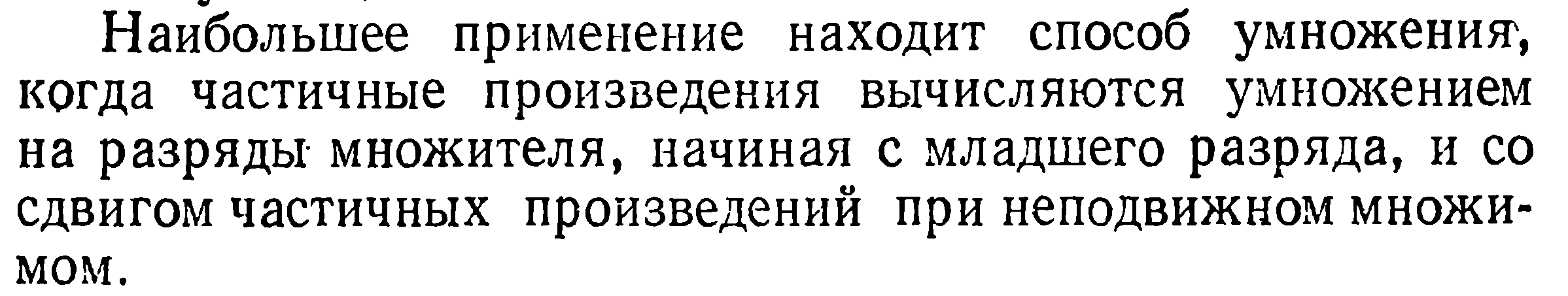 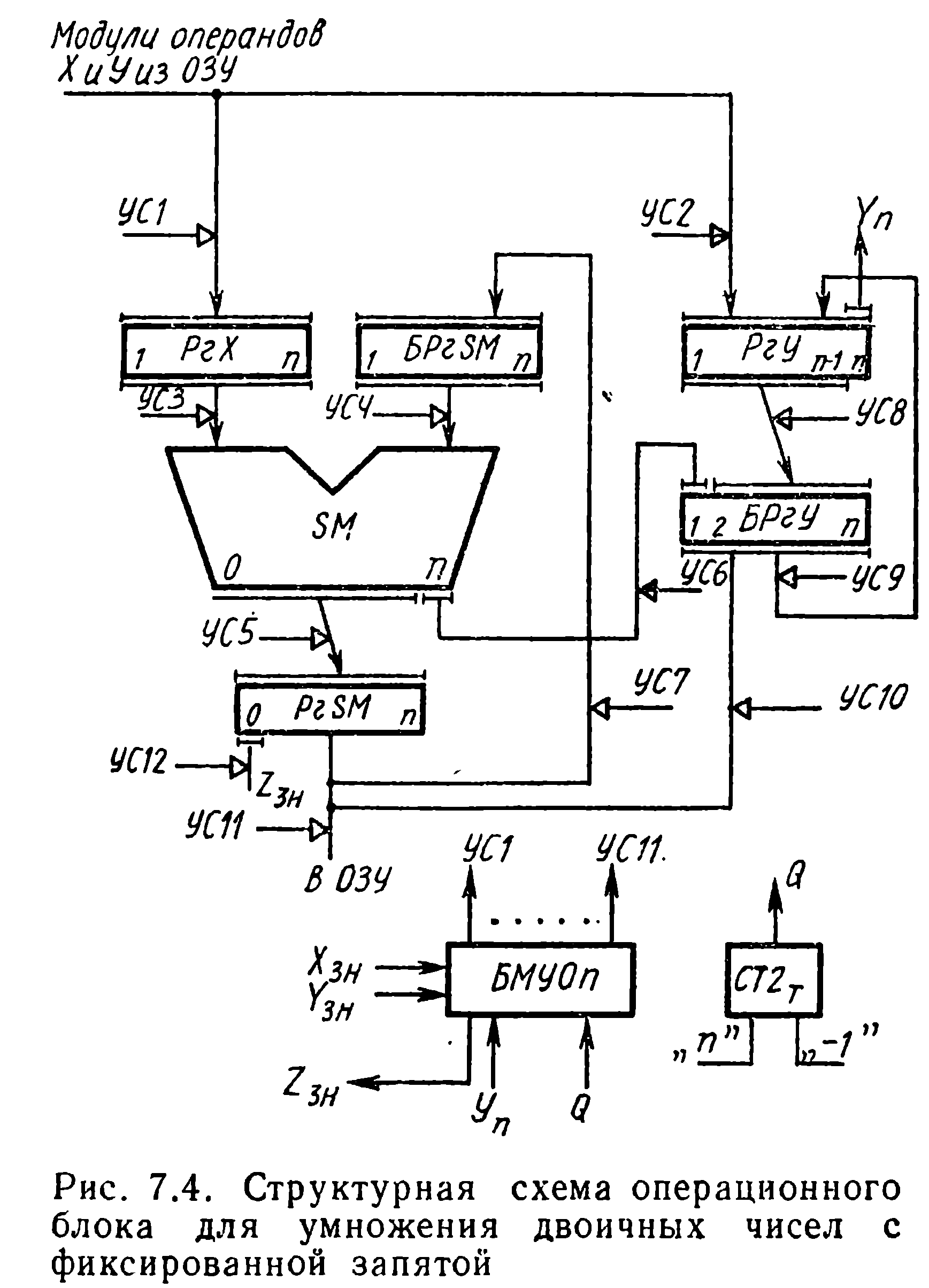 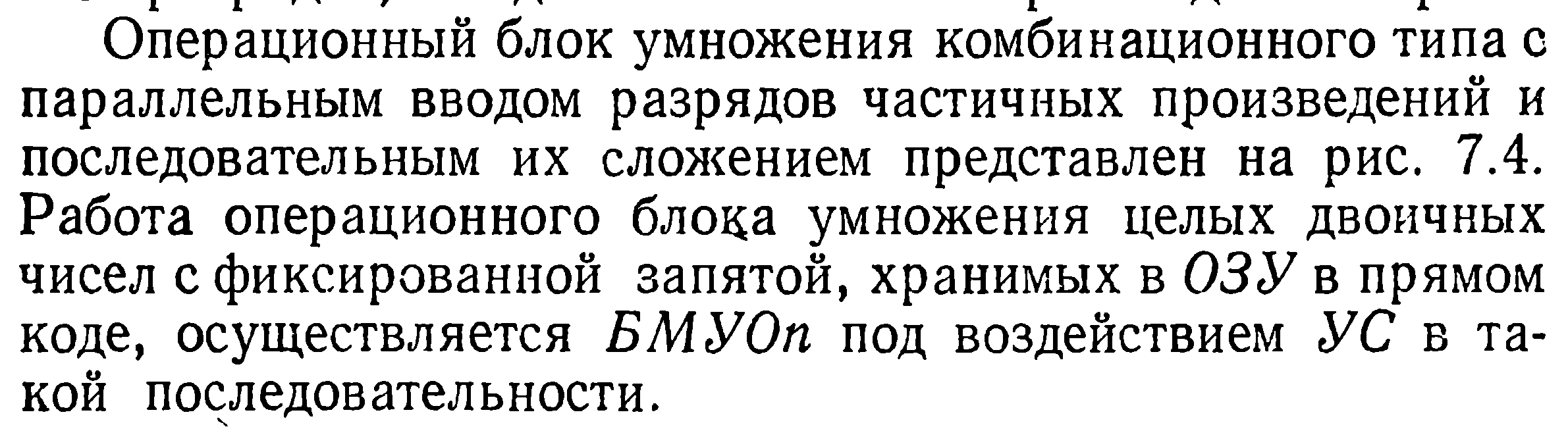 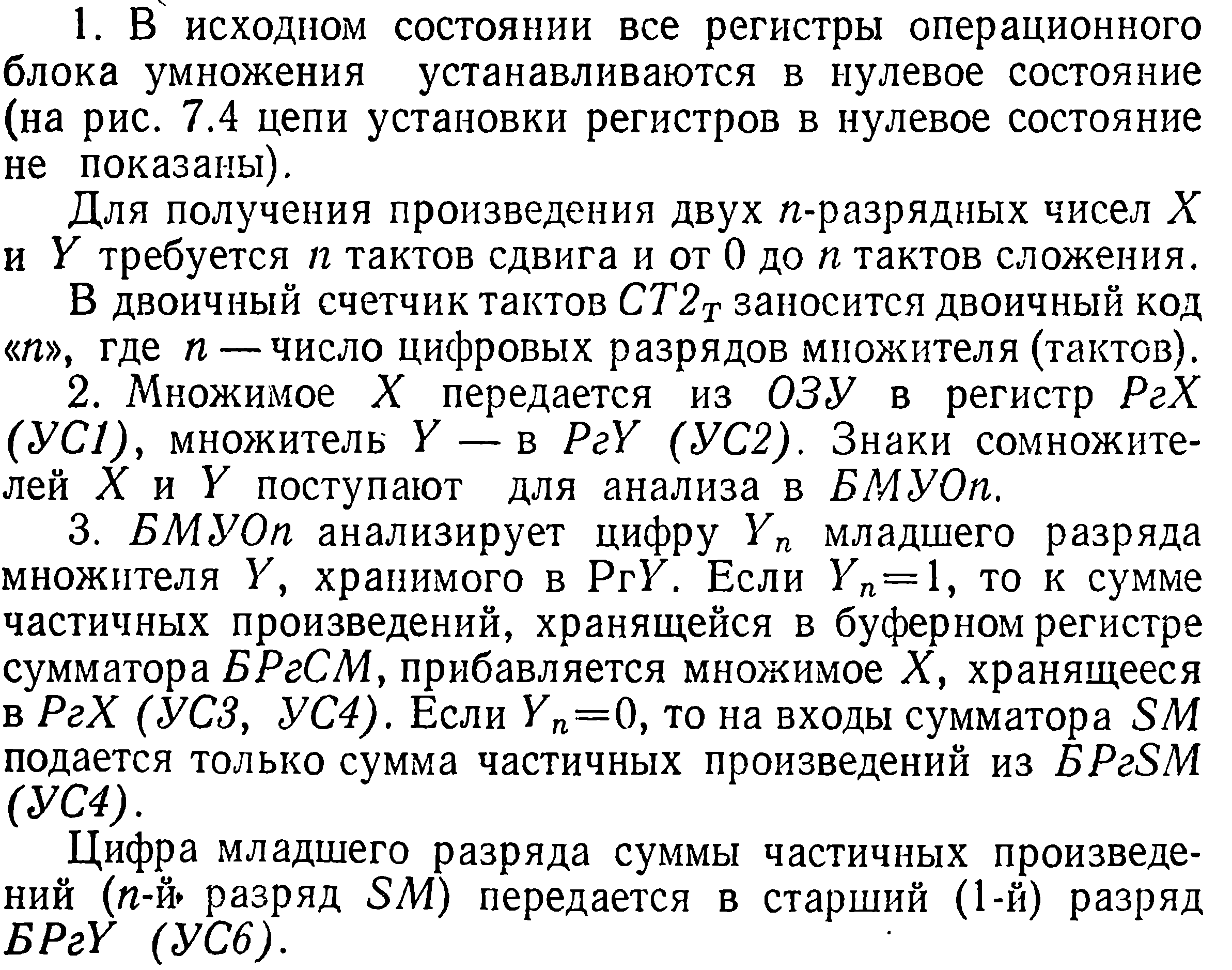 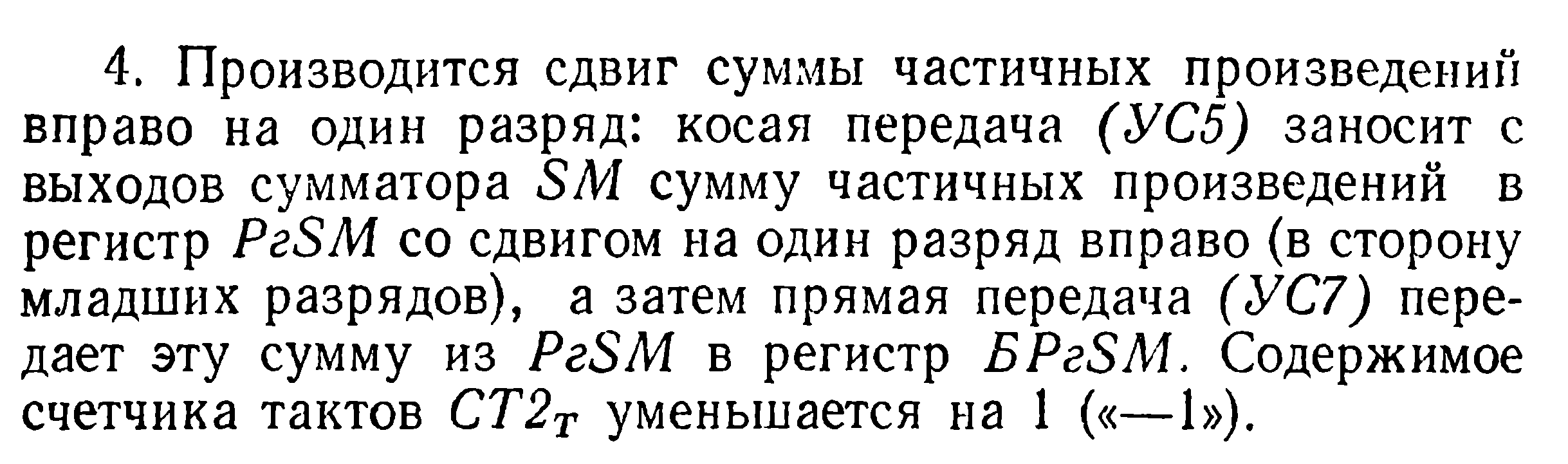 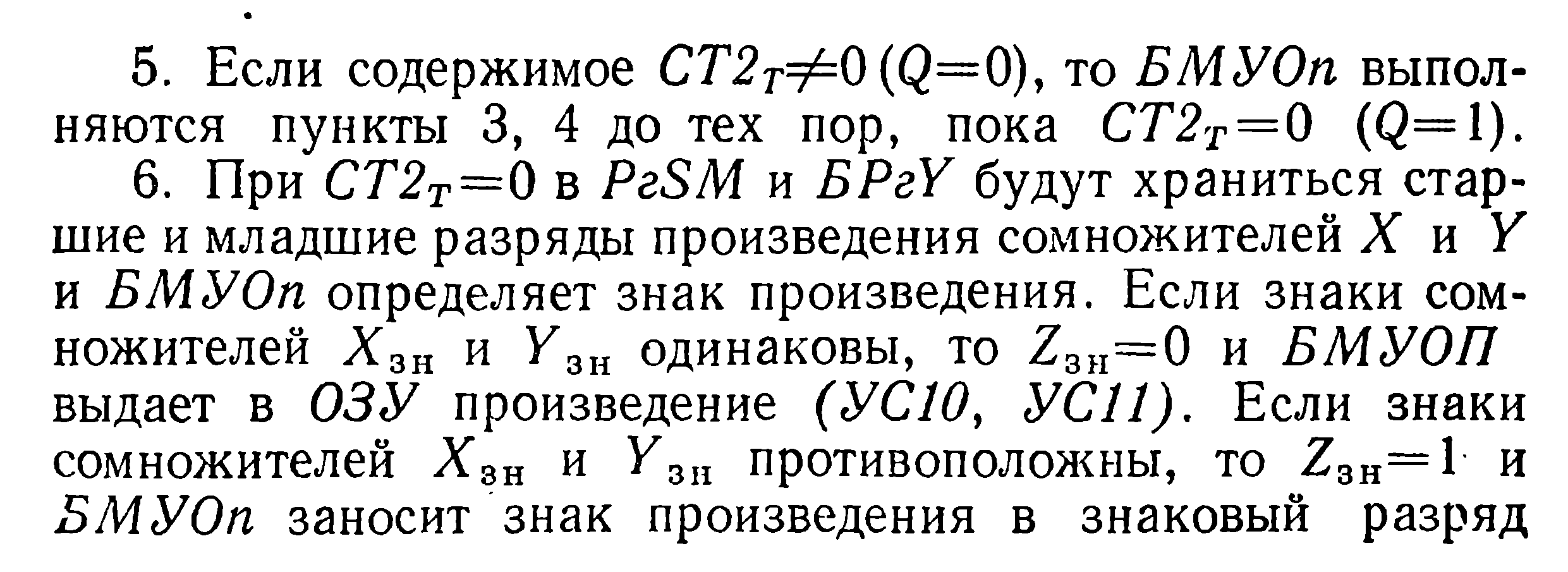 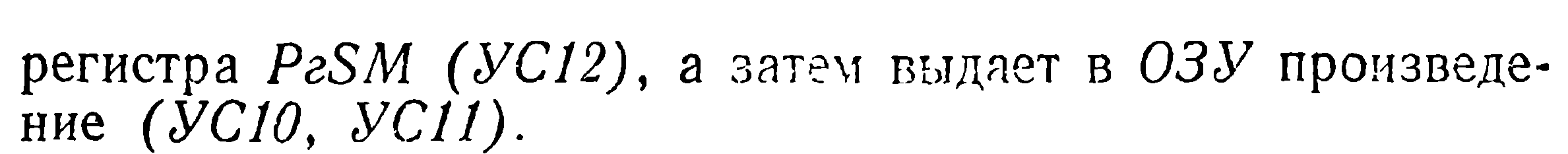 